  ТЕСТ. Подвержены ли вы экзаменационному стрессу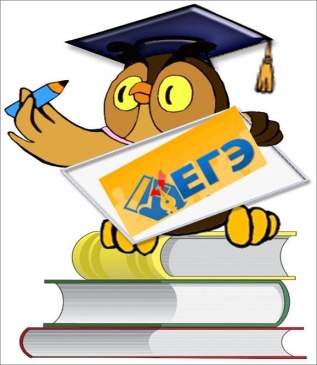  За каждый положительный ответ начислите себе по 1 баллу.1. Я стараюсь как можно больше заниматься дополнительно, чтобы получить хорошую оценку.2. Больше всего на свете я боюсь получить "двойку".3. Я готов на все, чтобы получить "пятерку".4. Бывает, что я отказываюсь отвечать, хотя и готовил задание.5. У меня бывает ощущение, что я все забыл.6. Бывает, что и легкие предметы я не могу хорошо ответить.7. Когда я настроился отвечать, меня злят разговоры и смех вокруг.8. Мне трудно выступать перед классом.9. Объявления оценок я всегда жду с волнением.10. Я предпочел бы, чтобы на экзамене присутствовал знакомый преподаватель.11. Накануне контрольных я всегда испытываю тревогу.12. Перед экзаменами y меня бывает внутренняя дрожь.Сложите набранные баллы. 0 - 4: Вы спокойны, рассудительны, умеете управлять своими эмоциями. Вы готовы к любым испытаниям и уверены, что бы ни произошло, все будет хорошо. У вас все шансы удачно справиться с экзаменационными заданиями.5 - 8: Вы от природы тревожны. И теперь, перед экзаменами, вы переживаете стресс.9 - 12: Стресс очень сильный. Обратитесь за помощью к психологу. Не держите все в себе.В условиях самоизоляции воспользуйтесь системой упражнений, предложенных педагогом- психологом!Смотрите информацию на сайте школы: schooltelman.ruРаздел: Педагог-психолог